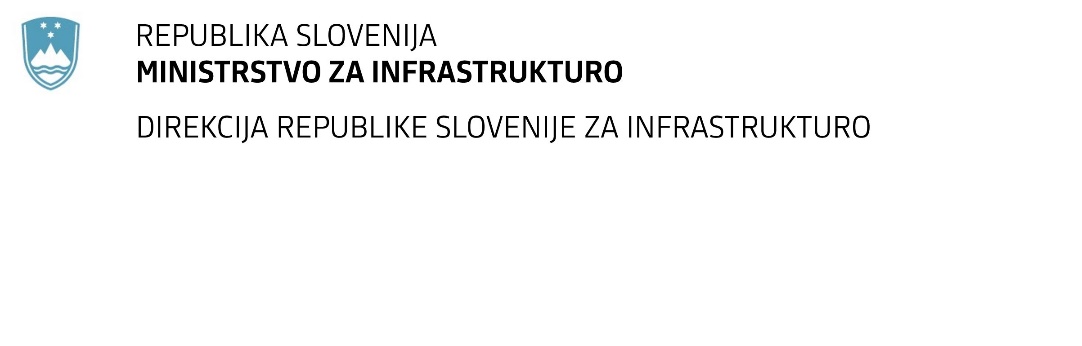 SPREMEMBA RAZPISNE DOKUMENTACIJE za oddajo javnega naročila Obvestilo o spremembi razpisne dokumentacije je objavljeno na "Portalu javnih naročil" in na naročnikovi spletni strani. Na naročnikovi spletni strani je priložen čistopis spremenjenega dokumenta. Obrazložitev sprememb:Spremembe so sestavni del razpisne dokumentacije in jih je potrebno upoštevati pri pripravi ponudbe.Številka:43001-205/2020--01oznaka naročila:A-95/20 G   Datum:30.09.2020MFERAC:2431-20-000855/0Sanacija plazov »Prelasko« na cesti R3-684/7460 PRELASKO – BUČE – KOZJE od km 0,270 do km 0,960Naročnik objavlja spremenjen popis del (PREDRAČUN) – Popis del_S1V zavihku 3.1 – OPOR-PODP.KONSTR: se v postavkah 12 24.219 in 13 N24219 doda tekst »ali kamnoloma«Postavki se glasijo:  12	24.219	"Zasip z zrnato kamnino – 3. kategorije z dobavo iz gramoznice ali kamnoloma.Dobava in zasip drenažnega rebra s kamnitim materialom, frakcije 100mm do 400 mm." 13	N24219	"Zasip z zrnato kamnino – 3. kategorije z dobavo iz gramoznice ali kamnoloma.Dobava in zasip drenaže za kamnito oblogo in kamnito zložbo."